[inserire lista autori, separata da virgole] [stile: SIET_AUTORE RIFERIMENTO]1 *1 [inserire affiliazione] [stile: SIET_AFFILIATION]Questo è un esempio del testo del long abstract. Il carattere utilizzato è Helvetica 11 e la prima riga ha un rientro di 0,35 cm. [Stile SIET_TESTO] La lunghezza minima del long abstract è di 1200 parole inclusi i riferimenti bibliografici.Parole Chiave: [Inserire le parole chiave separate da punto e virgola] [Stile SIET_KEYWORDS]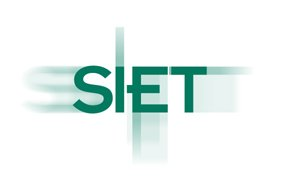 Figura 1. Didascalia Figura [Stile SIET_DIDASCALIA].Tabella 1. Didascalia tabella [Stile SIET_DIDASCALIA]Riferimenti bibliografici Per i riferimenti bibliografici si richiede di seguire il sistema APA [stile: SIET_bibliografia]In progettazione tabella utilizzare la formattazione “SIET_TABELLA” fra quelle proposte.In progettazione tabella utilizzare la formattazione “SIET_TABELLA” fra quelle proposte.In progettazione tabella utilizzare la formattazione “SIET_TABELLA” fra quelle proposte.